INDICAÇÃO Nº 227/2021Indica ao Poder Executivo Municipal, estudo para limpeza e manutenção em parque infantil localizado na rua Padre Vieira, bairro Santa Terezinha ao lado do campo de bocha do bairro, neste municípioExcelentíssimo Senhor Prefeito Municipal, Justificativa:Moradores da localidade solicitam manutenção, único espaço de lazer para as crianças em tempos de pandemia, mas não estão frequentando por falta de manutenção e zeladoria total.Plenário “Dr. Tancredo Neves”, em 19 de janeiro de 2021.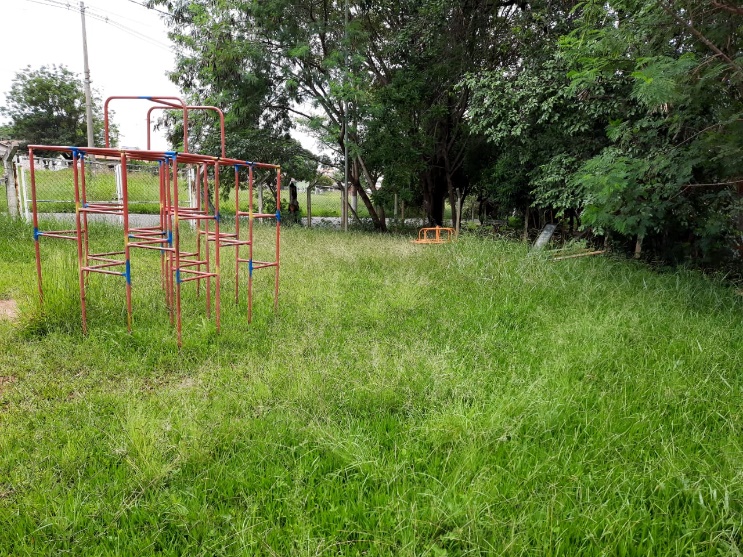 Celso Ávila (PV)-vereador-